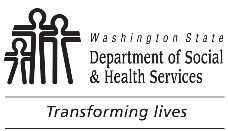 	Adult Family Home	Policies and Procedures Attestation	Adult Family Home	Policies and Procedures Attestation	Adult Family Home	Policies and Procedures Attestation     	 	declares and states as follows:	(Print Name)I am the Applicant / Entity Representative of      	 and attest	(Name of Home)that the information provided in this document is based on personal knowledge, and I have been duly authorized by the Home to make the representations stated herein.I hereby certify that      		 has developed and will implement
	(Name of Home)
the policies and procedures necessary to:Maintain or enhance the quality of life for residents including resident decision-making rights and mandated reporting requirements;Provide the necessary care and services for residents, including those with special needs;Safely operate the home; andOperate in compliance with applicable state and federal laws including, but not limited to, Chapters 70.128, 70.129, and 74.34 RCW, and any applicable rules under these statutes.I also certify that the home’s policies and procedures agree with all of the laws and rules that apply to the home and the home’s operations.  At a minimum the policies and procedures cover all of the care and services the home provides.  These policies include, but are not limited to, the following:Notice of Rights and Services provided in the home, consistent with WAC 388-76-10530;Accepting Medicaid as a payment, consistent with WAC 388-76-10522;Medication Disposal, consistent with WAC 388-76-10490;Response to medical emergencies, consistent with WAC 388-76-10250;Preventing and responding to suspected abandonment, abuse, neglect, exploitation, or financial exploitation of any resident, consistent with WAC 388-76-10675;Disclosure of Services form (DSHS 10-508), consistent with WAC 388-76-10532;Emergency and Disaster Plan, consistent with WAC 388-76-10830; andRespiratory Protection Program, consistent with Labor and Industries regulations.I certify and declare under penalty of perjury under the laws of the State of Washington that the foregoing is true and correct to the best of my knowledge.I understand I am required to maintain the policies in Section 3 and make them available to department staff upon request.     	 	declares and states as follows:	(Print Name)I am the Applicant / Entity Representative of      	 and attest	(Name of Home)that the information provided in this document is based on personal knowledge, and I have been duly authorized by the Home to make the representations stated herein.I hereby certify that      		 has developed and will implement
	(Name of Home)
the policies and procedures necessary to:Maintain or enhance the quality of life for residents including resident decision-making rights and mandated reporting requirements;Provide the necessary care and services for residents, including those with special needs;Safely operate the home; andOperate in compliance with applicable state and federal laws including, but not limited to, Chapters 70.128, 70.129, and 74.34 RCW, and any applicable rules under these statutes.I also certify that the home’s policies and procedures agree with all of the laws and rules that apply to the home and the home’s operations.  At a minimum the policies and procedures cover all of the care and services the home provides.  These policies include, but are not limited to, the following:Notice of Rights and Services provided in the home, consistent with WAC 388-76-10530;Accepting Medicaid as a payment, consistent with WAC 388-76-10522;Medication Disposal, consistent with WAC 388-76-10490;Response to medical emergencies, consistent with WAC 388-76-10250;Preventing and responding to suspected abandonment, abuse, neglect, exploitation, or financial exploitation of any resident, consistent with WAC 388-76-10675;Disclosure of Services form (DSHS 10-508), consistent with WAC 388-76-10532;Emergency and Disaster Plan, consistent with WAC 388-76-10830; andRespiratory Protection Program, consistent with Labor and Industries regulations.I certify and declare under penalty of perjury under the laws of the State of Washington that the foregoing is true and correct to the best of my knowledge.I understand I am required to maintain the policies in Section 3 and make them available to department staff upon request.     	 	declares and states as follows:	(Print Name)I am the Applicant / Entity Representative of      	 and attest	(Name of Home)that the information provided in this document is based on personal knowledge, and I have been duly authorized by the Home to make the representations stated herein.I hereby certify that      		 has developed and will implement
	(Name of Home)
the policies and procedures necessary to:Maintain or enhance the quality of life for residents including resident decision-making rights and mandated reporting requirements;Provide the necessary care and services for residents, including those with special needs;Safely operate the home; andOperate in compliance with applicable state and federal laws including, but not limited to, Chapters 70.128, 70.129, and 74.34 RCW, and any applicable rules under these statutes.I also certify that the home’s policies and procedures agree with all of the laws and rules that apply to the home and the home’s operations.  At a minimum the policies and procedures cover all of the care and services the home provides.  These policies include, but are not limited to, the following:Notice of Rights and Services provided in the home, consistent with WAC 388-76-10530;Accepting Medicaid as a payment, consistent with WAC 388-76-10522;Medication Disposal, consistent with WAC 388-76-10490;Response to medical emergencies, consistent with WAC 388-76-10250;Preventing and responding to suspected abandonment, abuse, neglect, exploitation, or financial exploitation of any resident, consistent with WAC 388-76-10675;Disclosure of Services form (DSHS 10-508), consistent with WAC 388-76-10532;Emergency and Disaster Plan, consistent with WAC 388-76-10830; andRespiratory Protection Program, consistent with Labor and Industries regulations.I certify and declare under penalty of perjury under the laws of the State of Washington that the foregoing is true and correct to the best of my knowledge.I understand I am required to maintain the policies in Section 3 and make them available to department staff upon request.     	 	declares and states as follows:	(Print Name)I am the Applicant / Entity Representative of      	 and attest	(Name of Home)that the information provided in this document is based on personal knowledge, and I have been duly authorized by the Home to make the representations stated herein.I hereby certify that      		 has developed and will implement
	(Name of Home)
the policies and procedures necessary to:Maintain or enhance the quality of life for residents including resident decision-making rights and mandated reporting requirements;Provide the necessary care and services for residents, including those with special needs;Safely operate the home; andOperate in compliance with applicable state and federal laws including, but not limited to, Chapters 70.128, 70.129, and 74.34 RCW, and any applicable rules under these statutes.I also certify that the home’s policies and procedures agree with all of the laws and rules that apply to the home and the home’s operations.  At a minimum the policies and procedures cover all of the care and services the home provides.  These policies include, but are not limited to, the following:Notice of Rights and Services provided in the home, consistent with WAC 388-76-10530;Accepting Medicaid as a payment, consistent with WAC 388-76-10522;Medication Disposal, consistent with WAC 388-76-10490;Response to medical emergencies, consistent with WAC 388-76-10250;Preventing and responding to suspected abandonment, abuse, neglect, exploitation, or financial exploitation of any resident, consistent with WAC 388-76-10675;Disclosure of Services form (DSHS 10-508), consistent with WAC 388-76-10532;Emergency and Disaster Plan, consistent with WAC 388-76-10830; andRespiratory Protection Program, consistent with Labor and Industries regulations.I certify and declare under penalty of perjury under the laws of the State of Washington that the foregoing is true and correct to the best of my knowledge.I understand I am required to maintain the policies in Section 3 and make them available to department staff upon request.Signature (for sole proprietors one or both applicants may sign)Signature (for sole proprietors one or both applicants may sign)Signature (for sole proprietors one or both applicants may sign)DatePrinted NamePrinted NameTitle / RoleTitle / Role